Groen in verkiezingsprogramma’s Hees is nog steeds een woongebied waar veel groen aanwezig is.  Er is in de afgelopen decennia veel groen verloren gegaan.  Ook nu zijn er ontwikkelingen die de omvang van het groen in Hees kunnen doen verminderen.  Denk aan woningen achter De Beuken, een verkeersdoorbraak door het Daniëlspad, bouwplannen achter het Sint Jozefklooster, mogelijke bebouwing achter Sancta Maria, mogelijke bebouwing langs de Energieweg tussen Wolfskuilseweg en Helicon-Yuverta. Hees, als woongebied, zo pal naast industriegebied en intensieve verkeersaders heeft belang bij sterke groenzones. De groenzones zijn van belang voor heel Nijmegen-West. In dit overzicht laten we zien wat de Nijmeegse politieke partijen in hun verkiezingsprogramma zeggen over Groen.    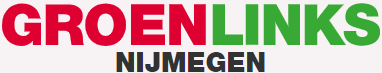 https://verkiezingsprogrammagroenlinksnijmegen.nl/We investeren flink in natuurlijk groen en een grotere biodiversiteit in en buiten de stad. Groen en natuur als waarde op zichzelf krijgen een plek in bestemmingsplannen voor nieuwbouw en renovatie. Bij de bewoners van onze stad horen ook wilde dieren en huisdieren. Ook zij verdienen een goede leefomgeving. Stadslandbouw, moestuinen en schooltuinen dragen bij aan duurzaam en gezond voedsel.ActiepuntenIedere aanpassing in de openbare ruimte levert netto méér groen, bomen, biodiversiteit en klimaatbestendigheid op. Kapvergunningen worden strenger: het behoud van bomen worden gelijkwaardiger aan andere maatschappelijke waarden. Altijd moet gecompenseerd worden op basis van de (natuur)waarde van de te kappen boom. Kapvergunningen worden weer vooraf duidelijker gepubliceerd. Om planten en dieren in de natuur ruimte te geven en biodiversiteit te versterken, sluiten we binnen de stad groene gebieden overal waar dit kan op elkaar aan zodat een ecologsich netwerk ontstaat. We beschermen waardevolle landschapselementen. Niet functionele ruimten zetten we zo mogelijk om naar groen. Tijdelijke natuur stimuleert biodiversiteit in de stad.We gaan de stad vergroenen en koelen. Hiervoor planten we zo veel mogelijk bomen en zorgen we voor ruime, groenbeplante boomspiegels, geveltuinen, gevelgroen en dakgroen. Deze leveren ook een bijdrage aan biodiversiteit, zoals van vlinders en bijen. We zetten hiervoor ook autoparkeerplekken in. Met name versteende gebieden zoals het centrum met als eerste de Burchtstraat, krijgen een groene metamorfose. Prestatieafspraken met woningcorporaties over groene daken en tuinen en de aanplant van bomen en meer biodiversiteit. De gemeente betaalt hieraan mee.Op kritische plekken – met hittestress en wateroverlast – worden maatregelen genomen met behulp van groen, bomen, water, zonwering, lichte kleuren enz. Bij nieuwbouw wordt hittestress net als andere gevolgen van klimaatverandering meegenomen als factor bij de beoordeling en parkeerplekken worden klimaatbestendig (met ‘waterpasserende verharding’)Veur-Lent wordt een toonbeeld van duurzame, groene allure: natuur, rust, ruimte en schoonheid. Het wordt een eiland voor de hele stad. Als er al gebouwd wordt, wordt aangesloten bij de bestaande bebouwing en moet de ambitie op duurzaamheid, natuurinclusief, circulair en groen van het hoogste niveau zijn.Steeds wordt gekeken waar groen en leefbaarheid beter kan. Elke Nijmegenaar verdient natuurspeeltuinen, stadslandbouw, volkstuinen, stadsboerderijen en plukbossen.De gemeente stimueert bewoners actief om zo weinig mogelijk steen in de tuin te gebruiken en bestaande stenen weg te halen (Operatie Steenbreek): dit voorkomt hittestress, verdroging en wateroverlast. Subsidie voor afkoppelen van regenwater en aanleggen van groene daken, ook voor huurwoningen. We betrekken bewoners bij onze groene plannen en ondersteunen degenen die in hun buurt groen willen creëren en beheren.  We gebruiken alleen plantensoorten die passen bij het klimaat en de omgeving van Nijmegen en die een versterking zijn voor de bestaande flora en fauna. Hierbij wordt alleen gifvrij plantenmateriaal gebruikt en gifvrij gewerkt. Het beheer van gemeentegrond, waaronder graslanden, parken en (sloot)randen gebeurt overal ecologisch. We gaan anders en minder maaien op basis van richtlijnen van de Vlinderstichting. Kinderen moeten zoveel mogelijk kunnen genieten van groen en natuur. Buurten die natuurspeeltuinen willen opzetten of onderhouden worden daarbij gesteund door de gemeente. Basisscholen hebben groene schoolpleinen of zelfs een moestuin, zodat kinderen leren waar hun eten vandaan komt.Samen met natuurorganisaties wordt onderzocht waar vruchten, noten en andere eetbare gewassen kunnen worden geplant voor de consumptie, en waar de natuur moet worden beschermd.https://nijmegen.d66.nl/content/uploads/sites/16/2022/01/D66-Nijmegen-VP-2022_def-3.pdf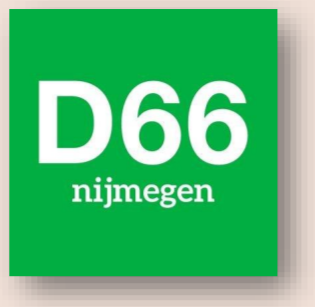 Groen is van belang om het veranderende klimaat het (koele) hoofd te kunnen bieden en gedeeltelijk verandering van klimaat tegen te kunnen gaan. Met een toenemend aantal inwoners wordt de behoefte aan, bijvoorbeeld, een goed park alleen maar groter. D66 zet de komende vier jaar in op:Eén boom per inwoner
Doorgaan met aanplant van bomen: doel is 1 boom per inwoner in 2045. Nijmegen heeft nu circa 60.000 bomen. Er worden nog minstens 100.000 bomen aangeplant. In 2030 willen we 40.000 extra bomen hebben aangeplant. Dit doen we samen met particulieren en bedrijven. Met financiële tegemoetkoming voor bedrijven en particulieren om zelf een boom te planten.Het klimaat verandert, de stad moet zich aanpassen
Het klimaat verandert. We pleiten voor een ‘klimaatadaptatie strategie’ voor de lange termijn. Onderdeel van de strategie is een vergroeningsplan voor de te hete binnenstad in de zomer. Meer ruimte aan groen en mens in de binnenstad. het kan en moet groener. Nog veel meer stenen uitbreken
Operatie steenbreek breiden we uit naar bedrijven die we aansporen om aan de rand van en op de bedrijventerreinen meer groen aan te brengen. Idem uitbreiding Steenbreek naar  studentenhuizen.We investeren extra in het Goffertpark als hét park van de stad. We kiezen voor behoud van de structuur en kwaliteit van het park en de mogelijkheid voor het organiseren van evenementen. Maar we kijken ook naar wat er nog meer
mogelijk is, zoals het toevoegen van meer horecagelegenheden.Veur-Lent blijft de groene long van onze stad en is een prachtig stuk natuur waarbij het samenleven met de Waal tot z'n recht komt. Er wordt gewoond en er mogen een beperkt aantal woningen bij geplaatst worden. Voorop moet blijven staan staat er ruimte blijft voor natuur, ontspanning, vrije uitzichten en recreatie.     https://nijmegen.sp.nl/sites/nijmegen.sp.nl/files/attachments/verkiezingsprogramma_sp_nijmegen_2022_-_webversie.pdf  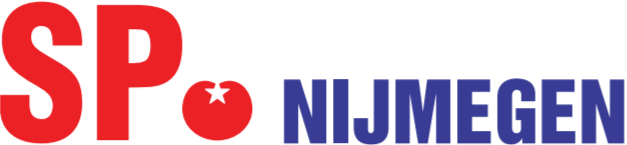 Van Grijs Naar Groen
In Nijmegen staat duurzaamheid hoog in het vaandel. De recente droogtes, hittegolven en hoogwaterproblematiek hebben eens te meer aangetoond waartoe klimaatverandering kan leiden. Afgelopen jaren is er behoorlijk ingezet op het vergroenen van de stad. Maar er zijn ook nog flinke verschillen tussen de wijken.
Veur Lent, Nijmegen-West en de Prins Mauritssingel krijgen prioriteit bij de aanleg van bomen en struiken. Ook wordt de groene buffer verder uitgebreid.Een groene stad voor iedereen
Stadseiland Veur Lent: Geen gebouwen maar bomen. Samen met bewoners wordt van het stadseiland een groene oase gemaakt met de aanleg van tiny forests. Ook in de toekomst mag niet op het eiland worden gebouwd en behoudt het haar recreatiewaarde.Versteende wijken worden met voorrang voorzien van parkjes, groen-voorzieningen en schaduwplekken. Een duurzaam Nijmegen voor iedereen Bij nieuwbouwprojecten wordt meer natuurinclusief en groen gebouwd. Voor sociale huurwoningen en goedkope koopwoningen gaat betaalbaarheid voor natuurinclusiviteit.De gemeente stimuleert het tegengaan van hittestress. Dat doen we door voortzetting van het ont-tegelen van tuinen (operatie steenbreek), gebouwen te witten, op versteende locaties buurtmoestuinen op te richten en bestaande daken te vergroenen met beplanting. De gemeente geeft het goede voorbeeld. Publieke gebouwen worden verder verduurzaamd en de gemeente stapt over op een duurzame bank. Inkopen worden lokaal en ecologisch verantwoord gedaan. Voor 2030 is de gemeente Nijmegen klimaatneutraal. De groene buffer in West wordt groener gemaakt met tiny forests en voedselbosjes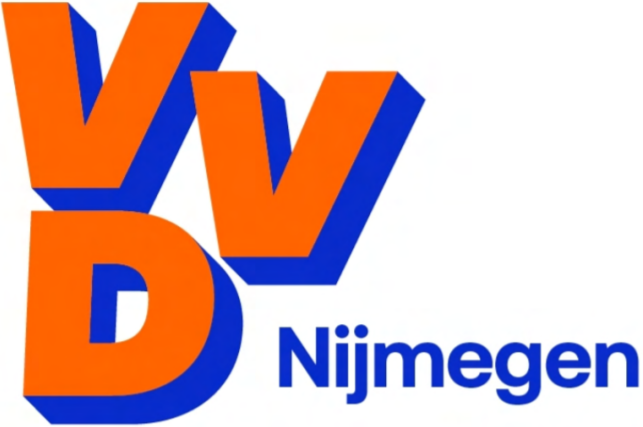 https://vvd-nijmegen.nl/files/Onze%20vrije%20Keizerstad%20-%20Verkiezingsprogramma%20VVD%20Nijmegen%202022%20-%202026.pdfNijmegen, groene en duurzame stad
Voor de Nijmeegse VVD zijn natuur, klimaat en duurzaamheid belangrijke thema’s. Voor nu en voor de toekomst. Het groen in en om de stad maakt Nijmegen en prachtige stad om te wonen, werken en recreëren. Dat koesteren we. Voldoende groen is niet alleen prettig om te zien en te beleven, het biedt ook speelmogelijkheden voor kinderen en tegenwicht aan de hittestress van de stedelijke woonomgeving.
De Nijmeegse VVD wil: minder stenen en asfalt waar mogelijk. Water en groen verhogen woongenot en verminderen hittestress; initiatieven voor straatperkjes op stoepen ondersteunen en aanmoedigen; meer groen in de stad, ook aan gevels en op daken. Zeker bij nieuwbouw; bewoners en bedrijven stimuleren in het vergroenen van hun daken, bijvoorbeeld door ze een OZB-korting te geven per aangelegde vierkante meter groen.
Natuurgebieden & parken
We zijn blij met natuurgebieden zoals Veur-Lent, de Waalstrandjes en al onze andere parken. Deze plekken houden we veilig, schoon en fris. We controleren streng op overlast en handhaven waar nodig. De mens is te gast in de natuur.
De Nijmeegse VVD wil:
grote prullenbakken en papieren tasjes bij de ingang van natuurgebieden en parken, zodat iedereen afval netjes kan opruimen; meer handhaving op overlast en asociaal gedrag: we vergroten de handhavingscapaciteit en gaan meer en beter samenwerken met terreinbeheerders zoals Staatsbosbeheer en Rijkswaterstaat.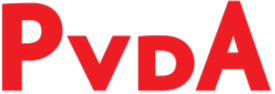 https://nijmegen.pvda.nl/wp-content/uploads/sites/513/2022/01/070_2164-partijprogramma202174-2.pdfEen gezonde stad is een groene stad. Bomen en struiken verminderen ongezond
fijnstof in de lucht en zorgen voor verkoeling als het heet is. De PvdA besteedt
veel aandacht aan een ecologische groene ruimte omdat het mooi en prettig
is, maar zeker ook omdat het nodig is vanwege het veranderende klimaat.
Stortbuien en hittegolven kunnen beter worden opgevangen als de groene
ruimte het water kan opnemen en stevige bomen koelte geven in de stenige
omgeving. De grijze infrastructuur, zoals wegen en riolering, moet stapsgewijs
worden aangepast.Kernpunten:Groene verbindingen verder ontwikkelen, ecologisch inrichten en onderhouden.Zorgen voor meer biodiversiteit in de stadsparken en wijkbosjes.Alle wijken in de stad krijgen een groene uitstraling. De groene longen en stadsranden worden beter met elkaar verbonden, zodat een levendig netwerk
in de hele stad ontstaat. Watergangen en vijvers horen daarbij en de kwaliteit
van het water moet op een aantal plaatsen verbeteren. De inrichting, het groenonderhoud en maaibeheer zorgt er voor dat allerlei kleine dieren, vogels en insecten op onderdeel zijn van de stad. Dat geldt voor woonwijken, maar ook voor verkeersaders en bedrijventerreinen. De grote parken zoals Goffertpark, Jonkerbosch en Staddijk worden ingericht met meer biodiversiteit. Ook de kleine stadsbosjes in verschillende wijken verdienen meer aandacht, zodat ze weer vitaal worden en bijdragen aan een gezonde leefomgeving.Ecologisch groenbeheer wordt doorgezet. Dar en groenaannemers moeten beschikken over personeel dat getraind is in ecologisch beheer, zodat het onderhoud bijdraagt aan de groene doelen. Bij wegen en fietspaden staat de veiligheid voorop, dus voor maaibeleid geldt: laten staan waar het kan, maaien waar het moetMet private partijen, zoals medische en onderwijsinstellingen en andere grondbezitters die ook veel groen in de stad bezitten, spreken we af het beheer beter af te stemmen en onnodige barrières op te ruimenWe geven meer ruimte voor school- en wijktuintjes en plukbomen in plantsoenen. Inwoners krijgen daardoor meer betrokkenheid en plezier om samen te zorgen voor een fijne buurt. Blijvende steun voor initiatieven zoals de Educatieve Natuurtuin Goffert en de Warmoes en activiteiten zoals ‘Operatie Steenbreek’, om versteende tuinen groener te maken.De gemeente stimuleert samen met lokale tuincentra dat het aangeboden, liefst
inheemse, plantgoed zonder gif is gekweekt, zodat het er niet alleen groen en
fleurig uitziet, maar ook ecologisch verantwoord is.
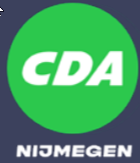 https://d14uo0i7wmc99w.cloudfront.net/Afdelingen/Gelderland/Nijmegen/CDA%20verkiezingsprogramma%202022-2026.pdfRuimte voor groen moet een vast onderdeel worden bij elk bestemmingsplan en bouwplan.
Groenvoorzieningen zijn noodzakelijk voor een leefbare stad en het CDA maakt dit daarom een concreet onderdeel van elk bouwplan.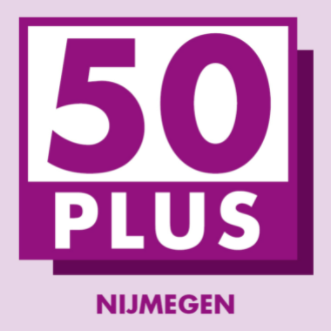 https://50pluspartij.nl/images/2021/Sep_Okt/Raamprogramma_gemeenteraadsverkiezingen_2022-2026_nagekeken_door_AH_140921.pdfHet groen geeft mede kleur aan de stad en biedt met lommerrijke plekken bescherming tijdens hete zomerdagen. De parken en lanen en de singels geven de stad een aantrekkelijk groen gezicht, dat ook woonruimte biedt voor talrijke stedelijke flora en fauna. Elke gemeente werkt aan een aantrekkelijke woonstad. De inrichting van de openbare ruimte, met bomen als belangrijke succesfactor, levert daaraan een belangrijke bijdrage. Bomen geven kleur aan de stad en dragen bij aan een gezonde en natuurlijke leefomgeving. Groen draagt bij aan temperatuursverlaging in de stad en zuivert de vervuilde lucht. Bomen zijn onmisbaar in een duurzame stad.
Groene stad = gezonde stad.        50PLUS zet in op
Vergroenen van wijken door extra bomen en beplanting die vogels en vlinders aantrekken.Goed onderhouden groen Bijenhotels om nest- of schuillocaties te bieden voor bijen, vlinders en andere insectenCompensatie van de groei van de stad door de ontwikkeling van nieuwe natuurgebieden. Stadstuinen en stadslandbouw op daken en in verloren stukjes grond. Deze dienen een prominente plek te krijgen in de stad   https://gewoonnijmegen.nu/verkiezingsprogramma-2022-2026/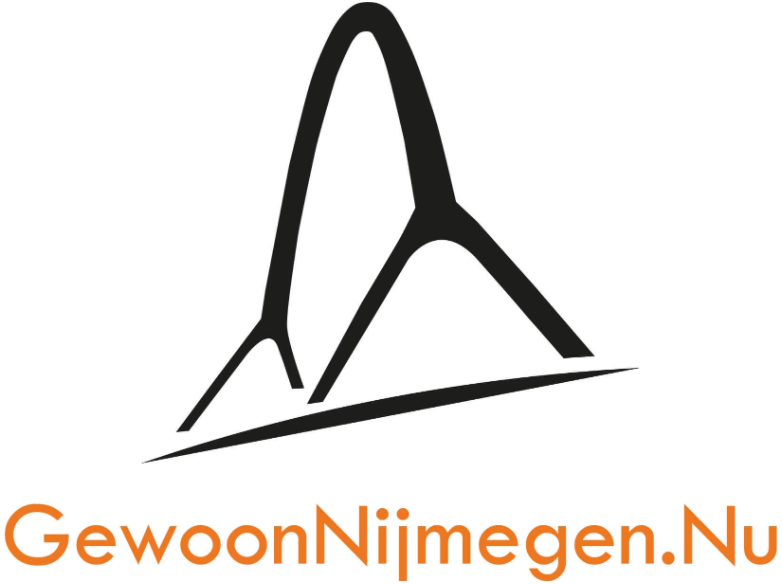 
Maaibeleid
Noodzakelijk is een verantwoord en veilig maaibeleid waarbij: Gezondheid en vrijheid in de openbare ruimte gewaarborgd zijn voor mens en dier.Er geen overlast (met name in de speelgebieden) ontstaat voor mensen en honden door overmatige flora die gezondheidsproblemen en/of allergische blootstelling veroorzaakt. Een ecologische verrijking voor insecten en planten wordt bewerkstelligd door toepassing van andere maaivormen, zoals sinusmaaien. (Per maaibeurt blijft ca. 40% van de vegetatie staan en er wordt gewerkt met slingerende maaipaden, zogenaamde sinuspaden. Deze variëren in diverse ruimtes en tijdstippen).Beperking van buitenproportionele hoeveelheden wilde flora in woongebieden die klachten veroorzaken bij mens en dier. Opdrachten en uitvoeringen van het maaibeleid dienen een ecologische vooruitgang van planten en insecten te bewerkstelligenGroene stad
Een stad die iedereen uitnodigt om de deur uit te gaan, groen wordt leidend en moet de
levensader worden. Wij zijn voor een vastgesteld percentage groen in nieuwe wijken. Het
voorbeeld van Dukenburg dient hierin gevolgd.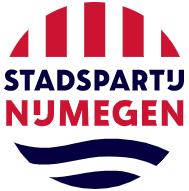 https://www.stadspartijnijmegen.nl/downloads/Stadspartij-Nijmegen-verkiezingsprogramma-2022-2026.pdfGeen opmerkingen over groen.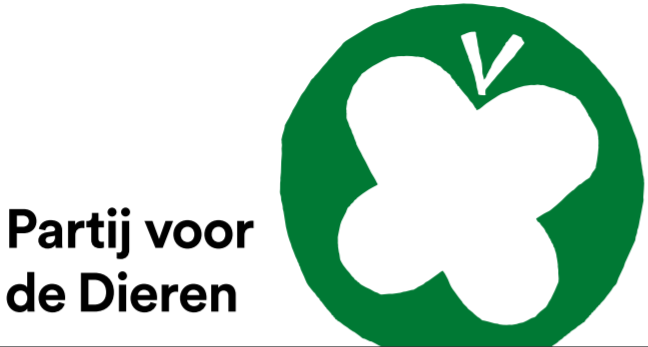 De gemeente beschermt bestaande bomen en plant daarnaast extra bomen om
langdurig CO2 op te vangen, het liefst in de vorm van bossenDe aangekondigde Omgevingswet biedt onvoldoende waarborgen voor onder andere klimaat, milieu, gezondheid, natuur en dieren. Als deze wet er toch komt moet de bescherming van kwetsbare waarden goed geborgd worden. In omgevingsvisies heeft de aanpak van de klimaat- en biodiversiteitscrises de hoogste prioriteit voor de gemeente.De stem van omwonenden en de belangen van natuur, dieren, biodiversiteit en het klimaat worden stevig verankerd in de participatieprocessen bij nieuwe ontwikkelingen.Gemeente Nijmegen neemt alle beschermde en Rode Lijstsoorten op in het
soortenmanagementplanDe gemeente heeft deskundige werknemers in dienst op het gebied van klimaat,
dierenwelzijn, milieu, natuur, maatschappelijk verantwoord inkopen en biodiversiteit. De gemeente zorgt voor het verbinden en uitbreiden van leefgebieden van in het wild levende dieren. Bij drukke wegen zorgt de gemeente voor de aanleg van groenstroken, veilige oversteekplaatsen voor dieren, zoals voor padden op de Houtlaan, en gaat de maximum snelheid omlaag.Nijmegen richt de openbare ruimte natuurinclusief in, bijvoorbeeld door aangepast maaibeleid, het plaatsen van vleermuiskasten en vleermuisvriendelijke verlichting, nestgelegenheden voor vogels, insectenhotels, amfibievriendelijk ingerichte straten en putten, en de aanplant van voldoende voedsel- en waardplanten. Bij elke ingreep of herinrichting van de ruimte wordt rekening gehouden met de klimaatopgave en het versterken van de biodiversiteit.Nijmegen stimuleert burgers om zelf egelsnelwegen te realiseren door een gat in hun erfafscheiding te maken waardoor egels vrij in en uit de tuinen kunnen lopen.Oevers worden natuurlijk aangelegd. Bij kades en oevers worden voorzieningen getroffen zodat te water geraakte dieren een kans hebben om aan de kant te komen.Nijmegen zet in op het voorkómen van overlast door in het wild levende dieren.
Daarom worden nestkasten geplaatst om de natuurlijke vijanden van de eikenprocessierups aan te trekken,  wordt gevarieerd groen aangeplant, komt er een voederverbod in de openbare ruimte en worden, waar nodig, rasters geplaatst om dieren te weren bij wegen en in de bebouwde kom. Klemmen, vallen en andere vang- of dodingsmethoden worden niet langer gebruikt. Verbindingen tussen groene gebieden binnen de stad en het groene buitengebied worden aangelegd of versterkt. Zo wordt de natuur robuust en kunnen kwetsbare ecosystemen en vogel- en insectenpopulaties, zich herstellen.Bescherming van bestaande natuurwaarden is noodzakelijk om Nijmegen ecologisch waardevol te houden. De gemeente benoemt daarom ecologische ‘hotspots’ in een natuurverordening, die voorziet in bescherming van deze locaties bij ruimtelijke ontwikkelingen.Niet bouwen in het groen! Om Nijmegen leefbaar te houden koesteren we het
bestaande groen. Bij aanleg van nieuwe woonwijken of bedrijventerreinen wordt altijd evenredig extra groen aangelegd. Bij renovatie of aanpassingen van wijken wordt meer groen aangelegd.Kappen met kappen! We scherpen criteria voor kapvergunningen flink aan. Er komt een herplantplicht voor elke gekapte boom waarbij de natuur- en klimaatwaarde van de gekapte boom als uitgangspunt wordt genomen. De totale stam- en kroonomvang van de gekapte boom zijn bepalend voor het aantal bomen dat ter compensatie geplant wordt. Dit dient zoveel mogelijk binnen dezelfde omgeving te gebeuren en wordt strikt gehandhaafd. Als herplanten niet mogelijk is, worden de kosten voor het herplanten van een gelijkwaardige boom gestort in een op te richten gemeentelijk bomenfonds. Illegale kap wordt beboet. Bestaande bomen krijgen de ruimte en de juiste verzorging om te groeien en oud te worden.Nijmegen laat bij ruimtelijke ontwikkeling ecologisch onderzoek niet enkel uitvoeren in het kader van de Wet Natuurbescherming, maar ook in breder perspectief: een verkenning van overige plaatselijke natuurwaarden.Nijmegen onderzoekt jaarlijks de aanwezigheid en spreiding van flora en fauna. Het beleid, van groenbeleid tot bouwvergunningen, wordt hierop afgestemd zodat de verscheidenheid en de staat van soorten gemonitord en beschermd kunnen worden.Het is belangrijk dat mensen de natuur leren kennen en waarderen, maar recreatie en toerisme mogen nooit ten koste gaan van de natuur zelf. Er komen mensvrije zones in natuurgebieden. Dier en natuur hebben ook rust en herstelgebieden nodig.Nijmegen erkent ecocide, de (grootschalige) beschadiging, vernietiging of het verlies van natuur en ecosystemen en bewaakt dit voor Nijmegen.Natuur verdient een stem en een eigen plek aan de onderhandelingstafel. We erkennen de principes van rechten voor de natuur en willen onderzoeken of we in Nijmegen, net als op plekken in andere landen, de natuur echt eigen rechten kunnen geven, bijvoorbeeld via rechtspersoonlijkheid.Bedreigde diersoorten en hun leefomgeving worden beschermd. Veur-Lent wordt niet verder bebouwd.In het Valkhofpark en andere parken blijven oude bomen zo lang mogelijk behouden.Park Staddijk krijgt voor het grootste gedeelte een natuurbestemming.Bij de ontwikkeling van de Kanaalzone blijft oud groen behouden en wordt nieuw inheems groen toegevoegd.Het Bomenplan van Nijmegen wordt geactualiseerd en aangescherpt, zodat Nijmegenminstens dubbel zoveel bomen plant als nu is afgesproken.
Meer groen in de straat. Mensen met natuur in hun directe omgeving voelen zich gelukkiger, zijn minder vaak ziek en hebben meer binding met hun buurt. De aanwezigheid van bijen, hommels en vlinders is een indicatie van de ecologische gezondheid van een buurt. Door het radicaal vergroenen van gebouwen, straten en pleinen wordt Nijmegen een betere plek voor mens en dier.In elke buurt komt meer groen, te beginnen in de meest versteende wijken en straten. Er komen volop bomen en struiken in de straten en speelnatuur voor kinderen. Parkeerplaatsen worden zoveel mogelijk veranderd in ‘groene parkeerplaatsen’; dit wordt de norm bij nieuwe parkeerplaatsen. Nijmegen moet voldoen aan de norm van minstens 50 m² groen per inwoner.We bouwen en renoveren alleen nog natuurinclusief. Bij nieuwe woningen of bedrijfspanden zijn groene daken en gevels de nieuwe standaard.We zorgen voor nestgelegenheid en slaap- en schuilplekken voor dieren.De openbare ruimte wordt natuurinclusief en klimaatadaptief ingericht door minder verhardde oppervlaktes, meer beplanting, groene daken op bushokjes en groene gevels.We gaan via voorlichting en subsidies inwoners verder motiveren om hun tuinen te vergroenen. Denk hierbij aan het aanleggen van groene gevels, geveltuintjes en groene daken. Voor opvangen  van regenwater op eigen terrein ontvangen bewoners korting op de rioolheffing.Bij herinrichting van straten  worden zo veel mogelijk geveltuinen aangelegd.Er komt een maximumgrens aan de hoeveelheid verharding in tuinen en op terreinen.Regenwater wordt zoveel mogelijk opgevangen in groene buffers of wadi’s.Nijmegen gaat zich inzetten om alle riooloverstorten te ontmantelen. Zo voorkomen we vervuiling van het oppervlaktewater.Groenambassadeurs ondersteunen inwoners en scholen bij de aanleg van natuurspeelplaatsen, groene schoolpleinen, schooltuinen, groene daken en gevels, geveltuinen, voedselbossen, moestuinen en overige groene initiatieven van inwoners.Het aanbod van voedsel voor wilde bijen, hommels en vlinders in het openbaar groen wordt vergroot. Tuinen, bermen, groenstroken, parken en boomspiegels worden ingezaaid met inheemse, biologische mengsels en beplant met inheemse groen.De gemeente ontmoedigt de verkoop en het gebruik van gif. Ze gebruikt hiervoor alle mogelijke wettelijke middelen en geeft voorlichting aan inwoners en bedrijven.Braakliggende terreinen zijn geschikt voor kleinschalige groene
inwonersinitiatieven zoals stadslandbouw, natuurontwikkeling, collectief beheerde
parken, natuurspeelplaatsen, tiny forests, bijenvelden, kinderspeelplaatsen,
sportvoorzieningen, moestuinen of hondenuitlaatplekken. Ook kan Nijmegen ervoor kiezen om braakliggend terrein te zien als tijdelijke natuur en vooral met rust te laten.De gemeente gebruikt inheemse en klimaatbestendige biologische zaden, bloemen en  planten, geselecteerd op biodiversiteit met variatie aan soorten op elke locatie.Nijmegen beheert het openbaar groen ecologisch en dus zonder gebruik van gif ennematoden of bacteriepreparaten. De gemeente zorgt ervoor dat uitvoerders van het groenonderhoud in bezit zijn van een certificering voor ecologisch (berm)beheer.Maaien gebeurt op een wijze die zo gunstig mogelijk is voor de biodiversiteit. We bieden ruimte aan stoepplantjes. Bloeiende bloemen blijven staan en boomspiegels worden met rust gelaten.Voor het maaien wordt altijd eerst zwerfafval geruimd om de versnippering van
zwerfafval in de natuur te voorkomen. De gemeente maakt de maaiplanning bekend aan inwoners zodat lokale zwerfafvalgroepen hierop in kunnen spelen.Werkzaamheden in het groen, zoals maaien, kappen, snoeien, rietsnijden en het
uitbaggeren van sloten vinden alleen plaats wanneer dieren niet verstoord of gedood
worden en in geen geval tijdens de broed-, paai- en zoogtijd of tijdens de winterrust van dieren.Durf te kiezen in de schaarse ruimte.  Waar nodig bouwen we woningen bij, maar alleen waar dat past in de omgeving en waar dat niet ten koste gaat van groen. Waar er ruimte is voor verdichting wordt er geïnvesteerd in extra groen om de gemeente leefbaar te houden voor mens en dier.